Certificate in Writing				(12 hours)This certificate program will complement any major and will help students develop the written-communication proficiency so valued across the professions.  To obtain a Certificate in Writing, students will complete 12 hours of coursework, as outlined below, and submit the “Intent to Complete a Certificate in Writing” form on the right side of this page.Required Course:ENG 446 – Advanced CompositionChoose three of the following:ENG 121 – Language Skills in the Profession
ENG 146 – Introduction to Creative Writing
ENG 346 – Advanced Creative Writing
ENG 385 – Professional Editing
ENG 448 – Writing Internship
ENG 449 – Writing for Publication
ENG 602 – Topics in Writing (may be taken multiple times)
ENG 603 – Technical and Professional Writing
ENG 630 – Nature Writing
ENG 675 – Playwriting/Screenwriting


(Students must pass courses with a grade of C or higher.  All courses applied toward the certificate must be taken for credit, and none can be counted toward more than one certificate.)


Upon completing the 12 hours of coursework and submitting the “Intent to Complete a Certificate in Writing” form, you should receive your certificate in the mail approximately 2-4 weeks from the date of approval.    FORT HAYS STATE UNIVERSITY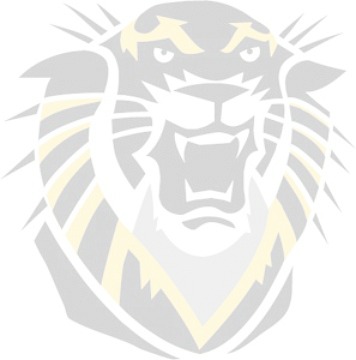 DEPARTMENT OF ENGLISHIntent to Complete a Certificate in Writing Student __________________________________________________________________                          (Last Name)                              (First Name)                               (Middle Name)Student ID# _______________________   Phone Number ________________________Major ____________________________   E-mail _______________________________List the address where the certificate should be mailed:_________________________________________________________________________    (Street Address)                                                                                   (Apt. #) _________________________________________________________________________    (City)                                                               (State)                                (Zip Code)  Please indicate the semester, year, and grade for each of the following classes you completed:         Semester          Year        Grade____________   _______   ________    ENG 446 Advanced Composition____________   _______   ________    Additional Course: _______________________________________   _______   ________    Additional Course: _______________________________________   _______   ________    Additional Course: ___________________________Student Signature _________________________________________________________Certificate Approval _______________________________________________________ 			    (Certificate Coordinator’s Signature)                                      (Date)Submit form to Dr. Cheryl Duffy  357 Rarick Hall  600 Park Street  Hays, KS 67601-4099 chduffy@fhsu.edu  (785) 628-5317   FAX (785) 628-4087  www.fhsu.edu/English